Tydzień 33- Polska to mój dom (27.04.2020r.- 30.04.2020r.)Poniedziałek 27.04.2020r.Polska –Zadaniem dziecka jest wskazywanie symboli pojawiających się w treści wiersza. Polska (fragment) Małgorzata Strzałkowska 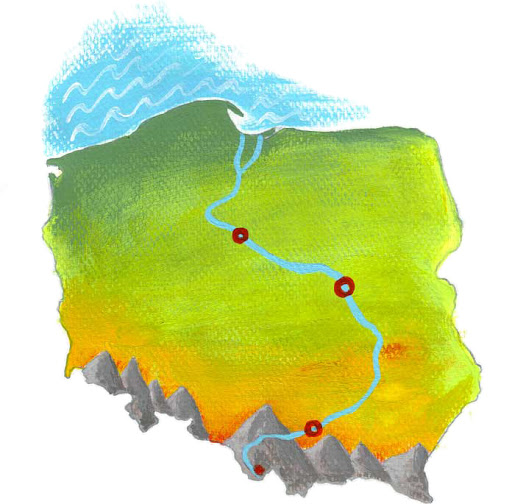 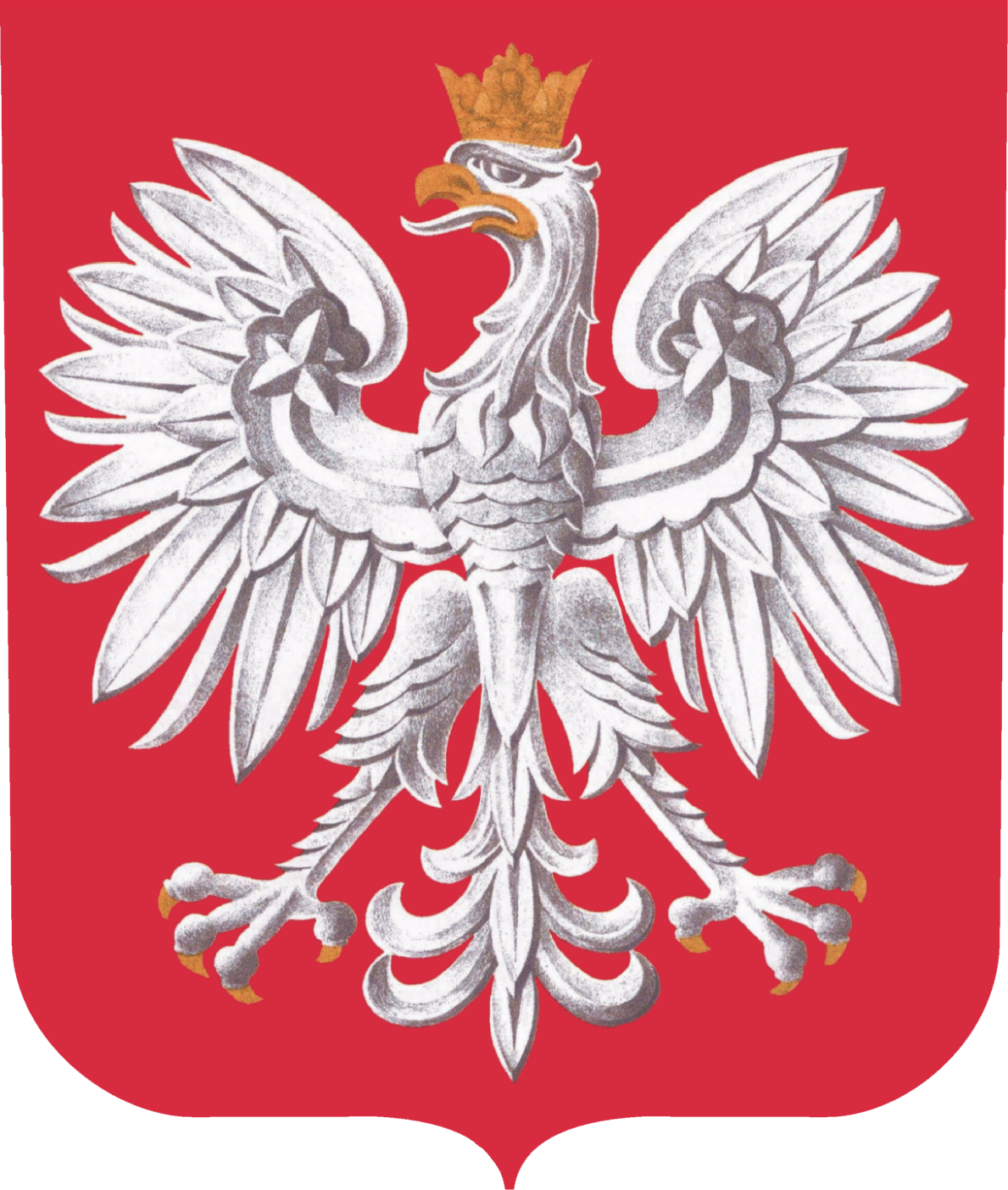 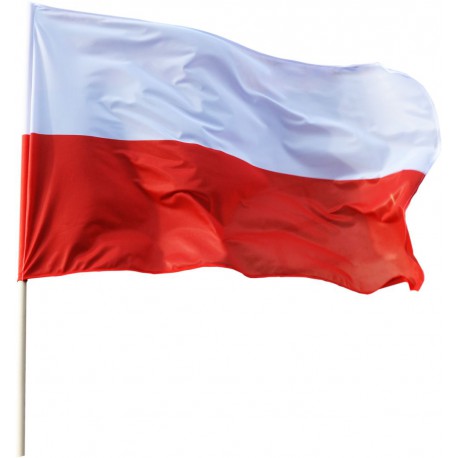 Mazurek Dąbrowskiego – Wprowadzenie dziecka do właściwego słuchania hymnu narodowego: W jakich okolicznościach słysz hymn Polski? Dlaczego Mazurek Dąbrowskiego jest odgrywany, gdy Polacy zwyciężą w ważnym turnieju? W jaki sposób powinniśmy słuchać hymnu?  Rodzic powtarza z dzieckiem wers po wersie fragment tekstu hymnu (dwie zwrotki). Następnie odtwarza nagranie hymnu i prosi dziecko, żeby wstało i spróbowało go zaśpiewać. Mazurek Dąbrowskiego sł. Józef Wybicki, muz. autor nieznany Jeszcze Polska nie zginęła, Kiedy my żyjemy. Co nam obca przemoc wzięła, Szablą odbierzemy. Ref.: Marsz, marsz, Dąbrowski, Z ziemi włoskiej do Polski, Za twoim przewodem Złączym się z narodem. Przejdziem Wisłę, przejdziem Wartę, Będziem Polakami. Dał nam przykład Bonaparte, Jak zwyciężać mamy. Ref.: Marsz, marsz… Jak Czarniecki do Poznania Po szwedzkim zaborze, Dla ojczyzny ratowania Wrócim się przez morze. Ref.: Marsz, marsz… Już tam ojciec do swej Basi Mówi zapłakany – Słuchaj jeno, pono nasi Biją w tarabany. Ref.: Marsz, marsz…https://www.youtube.com/watch?v=MyLFTSUWRy8Ćwiczenia część 4 str.11a – czytanie prostych wyrazów, pisanie wyrazów po śladzie, wycinanie napisów i przyklejanie pod właściwymi ilustracjami. Ćwiczenia część 4 str.11b – wpisywanie liter do kratek według instrukcji, odczytywanie haseł, kolorowanie rzek na mapie. Gdzie jest j?” – zabawa słuchowa. Dziecko stoi a Rodzic powoli ponownie czyta tekst wiersza Polska. Zadaniem dziecka jest przykucnięcie, gdy usłyszy słowo zawierające głoskę j na początku, na końcu lub w środku słowa. Jeśli dziecko się pomyli, powinno stać na jednej nodze aż do następnego słowa z j. Rodzic może pomóc, akcentując właściwe słowa. Wtorek 28.04.2020r.Warszawska Syrenka –słuchanie piosenki. Rodzic prosi, aby dziecko zwróciło szczególną uwagę na to, jakie miejsca charakterystyczne dla Warszawy pojawiają się w treści piosenki.  Rodzic powtarza z dzieckiem tekst piosenki wers po wersie: w różny sposób modulując głos, wystukując rytm dłońmi i stopami itp. Dziecko próbuje śpiewać.Nasza Warszawska Syrenka sł. Zofia Holska-Albekier, muz. Edward Pałłasz Dziecko wymienia miejsca ,które pojawiają się w piosence.Flaga Polski- praca plastyczna ,technika dowolna , wykonanie flagi PolskiĆwiczenia część 4 str.12a – rozpoznawanie warszawskich budowli, przeliczanie, zapisywanie cyfr. Ćwiczenia część 4 str.12b – rysowanie po śladzie pomnika warszawskiej Syrenki, pisanie wyrazu syrenka po śladzie. Środa 29.04.2020r.Oglądanie legendy o Smoku Wawelskimhttps://www.youtube.com/watch?v=7Q_ejE0QTtg&t=81s „Znajdź rymy” – zabawa ruchowo-słuchowa. Dziecko stoi Rodzic wypowiada tekst rymowanki, dziecko próbuje powtarzać słowa i wyszukiwać rym pasujący do dwuwersu. Podczas wypowiadania rymowanki dziecko przeskakuje obunóż w lewo stronę, następnie znowu do środka i na prawo. Proponowane rymowanki: „Gdzie mieszka moja rodzina?” – rozmowa kierowana. Powiedz mi, proszę, nazwę miejscowości, w której mieszkamy. Czy to jest miasto, czy wieś?  Gdzie mieszkają  dziadkowie? Ćwiczenia część 4 str.13a – wycinanie i naklejanie fragmentów mapy Polski, pisanie zdania po śladzie. Ćwiczenia część 4 str.13b – umieszczanie nalepek, czytanie zdań, pisanie po śladzie wyrazów z poznanych liter, rozwiązywanie rebusu Czwartek 30.04.2020r.„Zrób to, co ja” – zabawa słuchowo-ruchowa. Dzisiaj zagramy na instrumentach, które zawsze nosimy ze sobą. Będziemy wydobywać dźwięki z naszych dłoni, stóp, kolan, łokci i innych części ciała. Ja zagram kilka dźwięków w taki sposób. Patrz i słuchaj uważnie, bo poproszę Cię o powtórzenie tego rytmu. Rodzic prezentuje rytm: klaśnięcie, tupnięcie dwiema nogami, klaśnięcie – dziecko powtarza. Przykłady kolejnych rytmów: • tupnięcie, uderzenie dłońmi o podłogę, tupnięcie; • uderzenie dłońmi o podłogę, tupnięcie, tupnięcie, uderzenie dłońmi o podłogę; • tupnięcie, tupnięcie, klaśnięcie, tupnięcie. Rodzic dostosowuje poziom trudności do możliwości dziecka. „J jak jama” – prezentacja litery w wyrazie.  W  ćwiczeniach na str.14 prezentacja litery j, wskazuje ilustrację, następnie model sylabowy wyrazu. Prosi dziecko o wyklaskanie słowa zgodnie z modelem sylabowym: ja-ma, jednocześnie wskazując kolejne pola na planszy. Dziecko wraz z Rodzicem liczy sylaby zawarte w wyrazie. Następnie Rodzic wskazuje  schemat głoskowy wyrazu z pól niebieskich (spółgłoski) i czerwonych (samogłoski), i prowadzi zabawę z analizą głoskową tak jak wcześniej z sylabową. Dziecko przelicza głoski, wspomagając się polami widocznymi na tablicy. Rodzic prezentuje sposób pisania liter J, j na kartce. Prosi dziecko, by napisało literę palcem na dywanie i w powietrzu. Zwraca uwagę na kierunek pisania litery oraz na jej miejsce w liniaturze. W tym celu może narysować na kartce 3 linie zwieńczone dachem. Środkową linię należy pogrubić – to jest parter. Linia pod nią – to piwnica, a nad nią – strych. Pisząc litery J, j Rodzic może się posługiwać określeniami „strych”, „piwnica”, „parter”, aby obrazowo utrwalić miejsce litery w liniaturze.„Układamy i piszemy j” – Rodzic pokrywa blat stolika folią spożywczą. Rodzic wyciska nieco pianki do golenia. Po polisensorycznym poznaniu pianki dziecko rozsmarowuje ją na fragmencie stolika, tworząc powierzchnię do pisania. Rodzic umieszcza wzór litery J, j w widocznym miejscu w taki sposób, by  dziecko widziało ją z odpowiedniej perspektywy. Dziecko pisze literę J, j na powierzchni pokrytej pianką, pamiętając o zachowaniu właściwego kierunku pisania. Jeśli niektóre dzieci mają trudność z samodzielnym napisaniem litery, Rodzic może zrobić wzór na blacie, aby dziecko wodziło po nim palcem Ćwiczenia część 4 str.14a – identyfikowanie głoski j w słowach, zaznaczanie jej w odpowiednich miejscach. Ćwiczenia część 4 str.14b – rysowanie obrazów z wykorzystaniem kształtu litery J, pisanie litery J, j po śladzie. Ćwiczenia część 4 str.20 – kącik grafomotoryczny, samodzielne pisanie litery j, J, pisanie zdań po śladzie. Polska leży w Europie. Polska to jest kraj nad Wisłą. Polska leży nad Bałtykiem. I to wszystko? Nie! Nie wszystko! Polska naszą jest ojczyzną – Tu żyjemy, tu mieszkamy. Tu uczymy się, bawimy, I marzymy, i kochamy. Herb, czasami zwany godłem, To jest wspólny znak rodaków. Orzeł na czerwonej tarczy To odwieczny herb Polaków. Nasza warszawska Syrenka co noc urządza wyprawę. Nocy się ciemnej nie lęka, gdy pragnie zwiedzić Warszawę. Ref.: Warszawski Zamek, pałac w Łazienkach nad cichym stawem, dzielnice nowe i Stare Miasto w naszej Warszawie. Nasza warszawska Syrenka Wisłą powraca nad ranem. Z nią jest wiślana piosenka i miasto w słońcu skąpane. Ref.: Warszawski Zamek… Zosia koszyk grzybów niesie,1 Bo od rana była w (lesie). Wojtek chciałby pójść do lasu, Ale nie ma na to (czasu). Tutaj rosły dwa maślaki, Ale zjadły je (ślimaki). Julek na łące był dzisiaj z rana, Widział tam żaby oraz (bociana). Stasio na łące spotkał ropuchę, Co polowała właśnie na (muchę). 